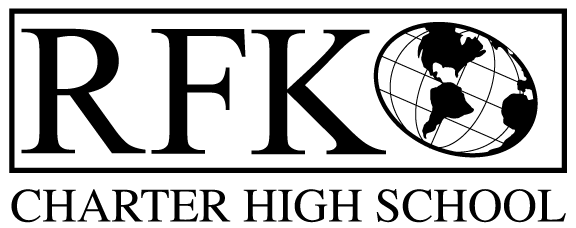 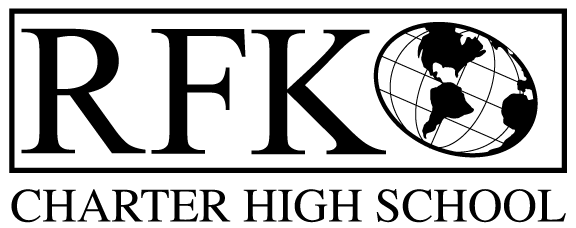 4300 Blake Rd. SWAlbuquerque, NM 87121PHONE: 505-243-1118     FAX: 505-242-7444PUBLIC NOTICE OF RFK GOVERNANCE COUNCIL MEETING Robert F. Kennedy Charter School will hold a regular meeting of the Governance CouncilDateThursday, August 20, 2020Time5:30 PMLocation(Virtually – Microsoft Teams)RFK Charter High School4300 Blake Rd. SWAlbuquerque, NMIf you are an individual with a disability who is in need of a reader, amplifier, qualified sign language interpreter or any other form of auxiliary aid or service to attend or participate in the meeting, please contact the administrative offices of RFK High School at least one week prior to the meeting or as soon as possible.  Public documents, including the agenda and minutes, can also be provided in various accessible formats.  RFK High School Administrative offices – 505-243-1118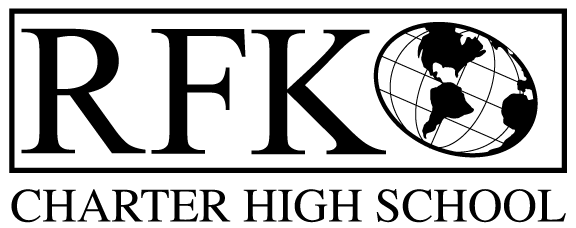 4300 Blake Rd. SWAlbuquerque, NM 87121PHONE: 505-243-1118     FAX: 505-242-7444Mission RFK Charter School prepares, motivates, and supports students to achieve their college and career goalsin partnership with their families and the community.Governance Council Meeting AgendaThursday, August 20, 20205:30 PMNext meeting:  September 17, 2020TimeItemPresenterDiscussion/ActionFollow Up5:30-5:35Approval of agendaTina GarciaVote5:35-5:45Approval July 16, 2020 meeting minutesTina GarciaVote5:45-5:55Public CommentTina Garcia5:55-6:05Middle School UpdateAaron Arellano6:05-6:15High School UpdateShawn Morris6:15-6:40Finance Committee report for July 2020discussion and approvalCash disbursement for July 2020discussion and approvalBAR(s) approval                 Discussion and approvalDisposal of AssetsIrene SanchezIrene SanchezIrene SanchezIrene SanchezVoteVoteVoteVote6:40-6:50COVID-19/FMLA PolicyRobert BaadeDiscussion/Action6:50-7:05SWOT AnalysisLawrence BarelaDiscussion/Action7:05-7:10Calendar of meetings for 2020-2021Tina GarciaVote7:10-7:20Open Meetings Act for 2020-2021Tina GarciaVote7:20-7:25Conflict of Interest Disclosure FormTina Garcia7:25-7:40Re-appointment of Positions Tina GarciaVote7:40-7:45Board member term renewalsTina GarciaDiscussion7:45-7:55Executive Director’s reportRobert Baade7:55-8:05Changes to the Governance Council Meetings/RequirementsTina Garcia8:05-8:15Housekeeping (Any possible new members, training hours, planning meeting, etc.) – Audit Entrance ConferenceTina Garcia8:15AdjournTina GarciaVote